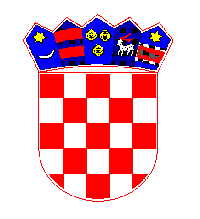                                              REPUBLIKA HRVATSKA                                  DUBROVAČKO-NERETVANSKA ŽUPANIJA                                       GRAD KORČULA              Upravni odjel za prostorno uređenje,zaštitu okoliša, gradnju, komunalno gospodarstvo                             i promet                                                                                                              KLASA: 360-01/23-01/00004URBROJ: 2117-9-06/13-23-00002Korčula, 12. rujna 2023.	Temeljem  članka 11. Zakona o pristupu informacijama (NN 25/13 i 85/15) objavljuje se provođenjeJAVNOG SAVJETOVANJA I.	Predmet javnog savjetovanja je Nacrt odluke o privremenoj zabrani izvođenja građevinskih radova na području Grada Korčule u 2024. godini.II.	Svrha savjetovanja je pribavljanje mišljenja, prijedloga i primjedbi javnosti na Nacrt odluke o privremenoj zabrani izvođenja građevinskih radova na području Grada Korčule u 2024. godini.III.	Savjetovanje traje 30 dana, počev od 12. rujna 2023. godine pa do 12. listopada 2023. godine.IV.	Sastavni dio ove objave čine:Obrazac sadržaja dokumenta za savjetovanje – Prilog 1Obrazac sudjelovanja u savjetovanju o nacrtu akta – Prilog 2.Nacrt Odluke o privremenoj zabrani izvođenja građevinskih radova na području Grada Korčule u 2024. godini.grafički prilogV.	Ova objava s Prilogom 1 i 2 te Nacrtom odluke o privremenoj zabrani izvođenja građevinskih radova na području Grada Korčule u 2024. godini s grafičkim prilogom objavit će se na mrežnoj stranici Grada Korčule.                                                                                                                                      PROČELNIk                                                                                                                        Vedran Božanić, dipl. ing. građ.Prilog 1Prilog 2Obrazac sadržaja dokumenta za savjetovanjeObrazac sadržaja dokumenta za savjetovanjeNaziv nacrta aktaOdluka o privremenoj zabrani izvođenja građevinskih radova na području Grada Korčule u 2024. godiniStvaratelj dokumentaGrad Korčula Tijelo koje provodi savjetovanjeGrad Korčula – Upravni odjel za prostorno uređenje, zaštitu okoliša,gradnju, komunalno gospodarstvo i prometSvrha dokumentaDonošenje nove Odluke o privremenoj zabrani izvođenja građevinskih radova na području Grada Korčule u 2024. godiniDatum dokumenta/Svrha savjetovanjaPribavljanje mišljenja, prijedloga i primjedbi na Nacrt odluke o privremenoj zabrani izvođenja građevinskih radova na području Grada Korčule u 2024. godiniRok trajanja savjetovanja30 dana, počev od 12. rujna pa do 12. listopada 2023. godineDodatni upitiSudionici savjetovanja mogu se dodatno obratiti za upite Vedranu Božaniću, pročelniku Upravnog odjela za prostorno uređenje, zaštitu okoliša, gradnju, komunalno gospodarstvo i promet, tel. 020/446-150, faks: 020/711-706, e-pošta: vedran.bozanic@korcula.hrNačin dostave mišljenja, prijedloga i primjedbiSudionici svoja mišljenja, prijedloge i primjedbe na Nacrt odluke dostavljaju na Obrascu sudjelovanju u savjetovanju o nacrtu akta (Prilog 2)Objava mišljenja, primjedbi, prijedloga (komentari)Po završetku javnog savjetovanja, objavit će se komentari, tj. dana mišljenja, primjedbe i prijedlozi, osim anonimnih, uvredljivih i irelevantnih komentaraObrazac sudjelovanja u savjetovanju o nacrtu aktaObrazac sudjelovanja u savjetovanju o nacrtu aktaObrazac sudjelovanja u savjetovanju o nacrtu aktaNaziv nacrta aktaOdluka o privremenoj zabrani izvođenja građevinskih radova na području Grada Korčule u 2024. godiniOdluka o privremenoj zabrani izvođenja građevinskih radova na području Grada Korčule u 2024. godiniNaziv tijela nadležnog za izradu nacrtaGrad Korčula – Upravni odjel za prostorno uređenje, zaštitu okoliša, gradnju, komunalno gospodarstvo i prometGrad Korčula – Upravni odjel za prostorno uređenje, zaštitu okoliša, gradnju, komunalno gospodarstvo i prometRazdoblje savjetovanja (početak i završetak)12. rujna 2023. – 12. listopada 2023. 12. rujna 2023. – 12. listopada 2023. Ime/naziv sudionika/ce savjetovanja (pojedinac, udruga, ustanova i sl.) koji/a daje svoje mišljenje i primjedbe na nacrt  aktaTematsko područje i brojnost korisnika koje predstavljate, odnosno interes koji zastupateNačelni komentari na predloženi nacrtMišljenje, prijedlozi i primjedbe, odnosno komentari na pojedine članke nacrta aktaIme i prezime osobe/a koja je sastavljala primjedbe i komentare ili osobe ovlaštene za zastupanje udruge, ustanove i sl.KontaktiE-mail: Telefon: E-mail: Telefon: Datum dostavljanja obrascaJeste li suglasni da se ovaj obrazac, s imenom/nazivom sudionika/ce savjetovanja, objavi na internetskoj stranici nadležnog tijela?DANE